Truth for the Troubled Church1 Corinthians: 1:26-31Thinking back on this week’s sermon, was there anything you heard for the first time or that caught your attention, challenged, or confused you?What are the implications of your having been ‘called’ by God (vs 26)?How would you explain the concept of “the flesh” (vs 26) to a nonbeliever? Verses like Romans 8:5-7, Galatians 5:19-21, and 1 John 2:16 may help.In verses 26-28 Paul contrasts those who are wise, mighty, and noble with those who are foolish, weak, and base. Write down one person from Scripture who comes to mind when you think of each of those adjectives. What observations can you make from the lives of these people?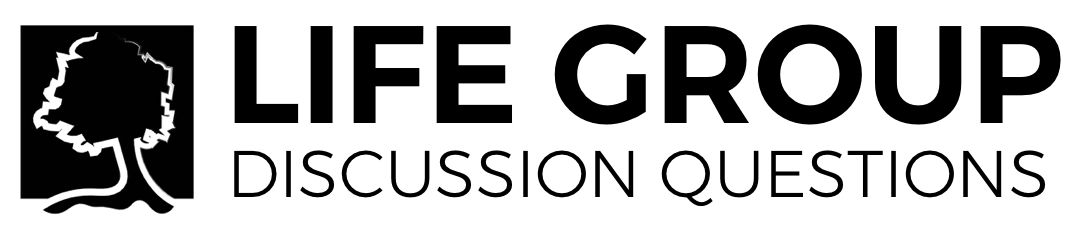 Write a biblical definition for the following words, found in verse 30, using supporting verses where possible:

   Wisdom

   Righteousness

   Sanctification

   Redemption In verse 31 Paul references Jeremiah 9:23-24. Scanning that passage, what was its original context, and how does that context color your reading of Paul’s words in our passage?How does your personal testimony “boast in the Lord” (vs 31)?